Preliminary Search for WTSP sites widely in the English Language in the whole world(3A) Keyword: Creat* Think* Method*   May 14, 2019,  Toru Nakagawa The conditions of survey:  (a) Survey Keyword:  Creat* Think* Method*
(b) Language of the sites:  English
(c) Location of the sites:  Not specified (i.e., the whole world)
(d) Searcher's location：　Not used (i.e., neutral from Japan)
(e) Search engine:  Yahoo.japan(f) Option:  Only one representative page is shown for a site, with URL for the search for TRIZ-related pages inside the site
(g) Browser:   FirefoxResults:117 sites are listed, with 2-3 lines per site.  Recorded in a Word file.
Underlined words have hyperlinks, which are active (at least in my environment)
Note:  URL of option (f) is the hyperlink attached to : このサイト内で検索
         Survey again with the keyword  site:[URL of the site domain] and TRIZ .Note:  The search seems to be carried out in a much wider or relaxed sense of wording:
        E.g.  Creat* includes ‘make’,
             Think* includes ‘thoughts’, ‘feel’, ‘believe’
             Method* includes ‘way’, ‘ways’, ‘approach’
       There is no control of specifying the range of meaning of the keywords.
       As the result, the present survey result is so much ’dilute’ in the meaning.  Further working process:  Visit the representative page, and then the top page of the site, and several more pages of the site quickly.  Name of the site and URL of the site are recorded.
--- This record of site title is placed before the page title output by the search engine.  Then the sites are roughly evaluated, with the evaluation symbols:  ◎ ○ ☐ △ - Evaluated  ◎ :  Most important in the World WTSP Catalog
Evaluated  ○ :  Important in the World WTSP Catalog 
Evaluated  ☐ :  Worthy  in the World WTSP Catalog  
Evaluated  △ :  Worthy  in Country WTSP Catalogs  
Evaluated  － :  Irrelevant/neglected in the WTSP Catalogs Note:  There are many Web sites in the fields where I am not so familiar (e.g., social networks, blogs, etc.).
       Thus the present evaluation should be regarded very rough and tentative. Then the sites are re-arranged here according to the level of evaluation. Web sites obtained in the current survey:Evaluated  ◎ :  1 site                (including  1 site already listed elsewhere)
Evaluated  ○ :  4 sites               (including  2 sites already listed elsewhere)
Evaluated  ☐ :  15 sites   (including 7 sites with uncertain evaluation) 
Evaluated  △ :  3 sites    (including 2 sites with uncertain evaluation)
Evaluated  － :  45 sites 
Evaluated  － :  40 sites   (quick evaluation without need to visit the site)  -- Not shown hereFurther tasks to be done:Visit individual sites with ◎ ○ ☐ △ again and describe its introduction in 5-10 lines.Need to do further survey with some more strict sense of ‘Creat*’, ‘Think*’, and ‘Method*’.------------------------------------------------------------------------Evaluation：   ◎　 (Most important in the World WTSP Catalogs)◎－　	Wikipedia 	en.wikipedia.org/  		Important, but already listed Creativity is a phenomenon whereby something new and somehow valuable is formed. The created item may be intangible (such as an idea, a scientific theory, a musical composition, or a joke) or a physical object (such as an invention, a literary work, or a painting). Scholarly interest in creativity is found in a number of disciplines, primarily psychology, business studies, and cognitive science, but also education, technology, engineering, philosophy (particularly philosophy of science), theology, sociology, linguistics, and economics, covering the relations between creativity and general intelligence, personality type, mental and neurological processes, mental health, or artificial intelligence; the potential for fostering creativity through education and training; the fostering of creativity for national economic benefit, and the application of creative resources to improve the effectiveness of teaching and learning. List of academic journals addressing creativityCreativity Research JournalCreativity. Theories – Research - ApplicationsInternational Journal of Creative ComputingInternational Journal of Creativity and Problem SolvingJournal of Creative BehaviorPsychology of Aesthetics, Creativity, and the ArtsThinking Skills and CreativityCreativity and Innovation ManagementJournal of Creativity and Business InnovationJournal of Creativity in Mental HealthCreativity - Wikipedia  	en.wikipedia.org/wiki/Creativity - キャッシュ - このサイト内で検索Creativity is a phenomenon whereby something new and somehow valuable is formed. The created item may be intangible or a physical object ... The lexeme in the English word creativity comes from the Latin term creō "to create, make": its derivational suffixes also come ... A focus on process is shown in cognitive approaches that try to describe thought mechanisms and techniques for ...------------------------------------------------------------------------○  (Important in the World WTSP Catalogs)○－　Youtube  　	www.youtube.com/		Already listedBeginners Guide - Build a PC - It's WAY EASIER Than You Think ...www.youtube.com/watch?v=fVmcD8v3vR4 - このサイト内で検索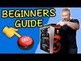 How to Build a PC, for Beginners, Building a Custom PC is much easier than you think. And ...再生時間：16:32投稿日：2017年9月23日○－　	TED　　 	www.ted.com/ 		Already listedTom Wujec: Got a wicked problem? First, tell me how you make toast ...www.ted.com/talks/tom_wujec_got_a_wicked_problem_first_tell_me... - このサイト内で検索Tom Wujec loves asking people and teams to draw how they make toast, because the process ...再生時間：9:01投稿日：2015年2月5日○	MindTools    	 https://www.mindtools.com/Explore the Toolkit:      60  Leadership Skills,  303  Team Management,  142  Strategy Tools,  47  Problem Solving
    56  Decision Making,   65  Project Management,  62  Time Management,  74  Stress Management,
    149  Communication Skills,  30  Creativity Tools,  54  Learning Skills,  209  Career SkillsGenerating New Ideas - Creativity tools from MindTools.comwww.mindtools.com > ... > Creativity Processes - キャッシュ - このサイト内で検索Learn some techniques that will help you to spark creativity, force you to think differently and thus generate new ideas. ... Often, though, we make the mistake of assuming that good ideas just happen. Or worse still, we get caught in the mind ...〇 or □　	Community Tool Box （University of Kansas)　 	ctb.ku.edu/The Community Tool Box is a service of the Center for Community Health and Development at the University of Kansas.Section 2. Thinking Critically - Community Tool Box - The University of ...ctb.ku.edu/en/table-of-contents/...and.../think.../main - キャッシュ - このサイト内で検索Alternatives: to create ways of approaching problems, issues, and situations that address the real, rather than assumed or imagined, .... Most people are capable of learning to think in this way, if given the encouragement and opportunity.------------------------------------------------------------------------□  (Worthy in the World WTSP Catalogs)□	C.R.E.A.T.E. Transform Understanding of Science  	https://teachcreate.org/  Welcome to Teach C.R.E.A.T.E.teachcreate.org/ - キャッシュ - このサイト内で検索The C.R.E.A.T.E. (Consider, Read, Elucidate the hypotheses, Analyze and interpret the data, and Think of the next Experiment) method is a new teaching approach that uses intensive analysis of primary literature to demystify and humanize research science for undergraduates. Our goal is to use the real language of science—the journal article—as an inroad to understanding “who does science, how, and why?” At the same time, we wish to help students (1) experience authentic processes of science, in particular discussion/debate about experimental data and their interpretation (including ‘grey areas’), (2) recognize the creativity and open-ended nature of research, and (3)see the diversity of people who undertake research careers (i.e. not just the genius/geeks of popular culture). As a complement to teaching based on textbooks, which tend to oversimplify the research process,C.R.E.A.T.E. teaching focuses on on authentic published work–peer reviewed journal articles—with students reading either series of papers produced sequentially from individual labs or series of papers from different labs focused on a single line of research.□	Farnam Street   	https://fs.blog/   A Latticework of Mental Models: To help you build your latticework of mental models so you can make better decisions, we’ve collected and summarized the ones we’ve found the most useful.  And remember: Building your latticework is a lifelong project. Stick with it, and you’ll find that your ability to understand reality, make consistently good decisions, and help those you love will always be improving./Mental Models: The Best Way to Make Intelligent Decisions (109 ...fs.blog/mental-models/ - キャッシュ - このサイト内で検索By putting these disciplines together in our head, we can walk around a problem in a three dimensional way. If we're only looking at the problem one way, we've got a blind spot. And blind spots can kill you. Here's another way to think about it.□	Buffer  Open Blog  	open.buffer.com/Social media
Buffer makes it easy for businesses and marketing teams to schedule posts, analyze performance, and manage all their accounts in one placeThink Positive Everyday! Follow These 4 Simple Steps for a Happier Lifeopen.buffer.com/think-positive/ - キャッシュ - このサイト内で検索2018年5月5日 - Think more positively simply by tweaking your environment, changing your perspective, and more. ... It's also been a great way to increase my feelings of gratitude—often for everyday things, like a great coffee to start the ... It can make us less open, more hard-headed and more difficult to communicate with.□	Adioma  （Infographics by Anna Vital)	blog.adioma.com/ An infographic is a visual representation of information that uses image patterns to help readers see how pieces of information relate to each other. Infographics work by encouraging visual comparison.
Infographics exist because we recognize visual patterns faster than we read text. In short, infographics are fast, text is slow. Why? We scan text sequentially. One word at a time. We scan pictures in different places at the same time. You have a natural ability to do this.How To Think Visually Using Visual Analogies - Infographic - Adiomablog.adioma.com/how-to-think-visually-using-visual-an... - キャッシュ - このサイト内で検索So how can you make people understand? Show something familiar and analogize. If you know nothing else about visualization but pick the right analogy you are more than half way there. This is what a professional designer does – and ...□　	LeanStack　	leanstack.com/HOW TO CREATE YOUR LEAN CANVAS - LeanStack（Adobe PDF） - htmlで見るleanstack.com/LeanCanvas.pdf - このサイト内で検索The best way to illustrate the use of the canvas is through an example. I'll describe the thought process that went into building a Lean Canvas for the companion business model hypotheses testing tool - also called Lean. Canvas. Brainstorm ...□	MIT Technology Review　	www.technologyreview.com/Engineering the Perfect Baby - MIT Technology Reviewwww.technologyreview.com/.../engineering-the-perfect... - キャッシュ - このサイト内で検索Scientists are developing ways to edit the DNA of tomorrow's children. Should they stop before it's too late? by Antonio Regalado. Mar 5, 2015. If anyone had devised a way to create a genetically engineered baby, I figured George Church  ...□	Interaction Design Foundation 	www.interaction-design.org/What is User Experience (UX) Design? | Interaction Design Foundationwww.interaction-design.org/literature/topics/ux-design - キャッシュ - このサイト内で検索Finally, the How relates to the design of functionality in an accessible and aesthetically pleasant way. ..... and background of our work as designers, it's easy to overlook the power of grids and think more about the elements we want to create.□　	McKinsey & Company　	www.mckinsey.com/ 	Uncertain in evaluationHow to create an agile organization | McKinseywww.mckinsey.com/...functions/.../how-to-create-an-ag... - キャッシュ - このサイト内で検索Finally, respondents in all sectors believe more of their employees should be working in agile ways. ... say organizational agility is a top or top-three priority on their units' agendas, and more transformations appear to be on the way. Of those  ...□？	Medium 	medium.com/ 	Uncertain in evaluation and handling, because Medium has many subsidiary Web sitesMental Models: How to Train Your Brain to Think in New Ways - Mediummedium.com/.../mental-models-how-to-train-your-brain... - キャッシュ - このサイト内で検索They are the thinking tools that you use to understand life, make decisions, and solve problems. Learning a new mental model gives you a new way to see the world — like Richard Feynman learning a new math technique.□?　	NCBI (National Center for Biology Information) 	www.ncbi.nlm.nih.gov/ 	Uncertain in evaluationMeditate to Create: The Impact of Focused-Attention and Open ... - NCBIwww.ncbi.nlm.nih.gov/pmc/articles/PMC3328799/ - キャッシュ - このサイト内で検索The first goal is to open the breath, then open the mind to any occurring thought, sensation, or emotion and consequently expand the consciousness to a (spiritual ) connection where one reaches clarity.□？　	Quick Sprout　	www.quicksprout.com/   	Uncertain in evaluationThe Complete Guide to Building a Successful YouTube Channelwww.quicksprout.com/youtube/ - キャッシュ - このサイト内で検索2019年4月19日 - One that I think is criminally underutilized is a little site you might have heard of: YouTube. It's by far the ... It makes sense because it's the simplest way you can show movements and explain complex topics. But it won't suit all ...□？	Think with Google  	www.thinkwithgoogle.com 	uncertain in evaluationInternational sites in many countries.  Get the latest data, insights, and inspiration from Google. ASMR videos: The biggest YouTube trend you've ... - Think with Googlewww.thinkwithgoogle.com/.../asmr-videos-youtube-tre... - キャッシュ - このサイト内で検索But many consumers are actually using technology, especially video, as a way to relax. There's an entire universe of sound creation on YouTube designed to make you feel good. Sound a bit niche? It's not. ASMR is the biggest trend you've  ...□？	Open Book Project （How to Think Like a Computer Scientist) 	openbookproject.net/ 	uncertain in evaluation15. Classes and Objects — the Basics — How to Think Like a ...openbookproject.net/thinkcs/.../classes_and_objects_I.html - キャッシュ - このサイト内で検索It was developed as a way to handle the rapidly increasing size and complexity of software systems, and to make it easier to modify these large and complex systems over time. Up to now, most of the programs we have been writing use a ...□？	Kahoot!  	kahoot.com/ 	uncertain in evaluationKahoot! | Learning Games | Make Learning Awesome!kahoot.com/ - キャッシュ - このサイト内で検索... the world. Sign up to create and play fun quiz games! ... Kahoot! makes it easy to create, share and play fun learning games or trivia quizzes in minutes. Sign up for ... Spacing and testing: psychology-backed methods that increase knowledge△or □　	Mind/Maps Unleashed 　	mindmapsunleashed.com/the Quick Start page：
Below are a number of resources you can use to learn more about mind mapping. Know that these are only a selection of all the articles available. They will provide you a quick way to learn more about mind mapping
    The Study Smarter System using visual mapping
    Mind Mapping 101: What, Why, Who, When
    Paper Mind Maps
    Digital Mind Maps
    Ultimate Guide to Mind Mapping Software
    10 Really Cool Mind Mapping Examples to Learn From 
    Learn to Create a Mind Map in MS WordLearn To Create A Mind Map In Word? Here's How! | MindMaps ...mindmapsunleashed.com/learn-to-create-a-mind-map-i... - キャッシュ - このサイト内で検索And I offer you an even better way as well... ... This way you don't have to create one new every time you start mind mapping in Word. ... It will help you save time and feel a lot better at the end of the day, knowing you finished your work!------------------------------------------------------------------------△   (Worthy in the Country WTSP Catalog)△	Folding Burritos 	foldingburritos.com/The Complete Guide to the Kano Model - Folding Burritosfoldingburritos.com/kano-model/ - キャッシュ - このサイト内で検索I've gone through every online resource I could find (including some scientific research) to create this step-by-step, in-depth guide with ... You will also get the guide to 20 product prioritization techniques and more Product Management resources. ... Some product features behave as what we might intuitively think that Satisfaction works: the more we provide, the more ...－or △ 	Think Methodology 	thinkmethodology.co.uk/Think Methodologythinkmethodology.co.uk/ - キャッシュ - このサイト内で検索We create quantitative research and analysis programs to provide significant management information before you 'press ... they do exactly what it says on the tin - we sell more vehicles as a direct result of our partnership with Methodology".－or △ 	SBA　（US. Small Business Administration)　	www.sba.gov/　 	Uncertain in evaluationWrite your business plan - Small Business Administrationwww.sba.gov/business.../plan.../write-your-business-pla... - キャッシュ - このサイト内で検索It's a way to think through the key elements of your business. Business plans ... There's no right or wrong way to write a business plan. What's ... Instead, use the sections that make the most sense for your business and your needs. Traditional  ...------------------------------------------------------------------------Evaluation：   －　　（Irrelevant or not worthy of WTSP Catalogs)－	THINK Beyond Language (Cambridge University Press) 	https://www.cambridge.org/ 	Think | Secondary | Cambridge University Presswww.cambridge.org/es/cambridgeenglish/catalog/.../thi... - このサイト内で検索See how Think enables Better Learning experiences. Better Learning is our simple approach where deeper insights help shape richer content that drives stronger results. Experience Better Learning ...－	Wabisabi Learning 　	www.wabisabilearning.com/	12 Strong Strategies for Effectively Teaching Critical Thinking Skillswww.wabisabilearning.com/.../12-strategies-teaching-cri... - キャッシュ - このサイト内で検索Here are 12 interesting ways to approach teaching critical thinking skills with any of your students, and in any ... Teaching critical thinking skills is a necessity with our students because they're crucial skills for living life. ... Create a Foundation.－	Public Words （by　Nick Morgan)　	　publicwords.com/We Help You Tell Your Story: We work with individuals and organizations to bring ideas to the world. We'll help you create and deliver content that will engage, persuade and move people to action.The Think Method Actually Works! - Public Wordspublicwords.com/.../the-think-method-actually-works/ - キャッシュ - このサイト内で検索I can think about exercising instead of doing it and get almost the same effect! ... I first experienced the connection as a young actor trying to make his way from regional theatre to the big time of Broadway shows and ...－	Thinkific    	www.thinkific.com/Thinkific is a software platform that enables entrepreneurs to create, market, sell, and deliver their own online courses. Our mission is no less than to revolutionize the way people learn and earn online by giving them the tools they need to turn their expertise into a sustainable business that impacts both them and their audience.10 Steps To Creating A Wildly Successful Online Course - Thinkificwww.thinkific.com/.../10-steps-creating-successful-onli... - キャッシュ - このサイト内で検索And there is no better way of demonstrating your expertise than by creating an online course. ... Many course creators make the mistake of thinking that if there is a lot of competition in their topic area, then their course idea won't fly. But actually ...－	Success Magazine  	www.success.com/How to Train Your Brain for Positive Thinking - Success Magazinewww.success.com/how-to-train-your-brain-for-positive-... - キャッシュ - このサイト内で検索What they're really struggling to do is master their mind in a more capable way. I need to get a hold .... Make it a labyrinth in your mind so you can visualize and see the positive thing, feel it and focus on it. Later in the evening, ...7 Practical Tips to Achieve a Positive Mindset - Success Magazinewww.success.com/7-practical-tips-to-achieve-a-positive-... - キャッシュ - このサイト内で検索The “power of positive thinking” is a popular concept, and sometimes it can feel a little cliché. But the ... Remind yourself that this situation will probably make for a good story later and try to crack a joke about it. Say you're laid off; imagine the most absurd way you could spend your last day, or the most ridiculous job you could pursue next—like kangaroo handler or bubblegum ...－　	Compete To Create　	　competetocreate.net/Compete To Create by Coach Pete Carroll and Dr Michael Gervais -competetocreate.net/ - キャッシュ - このサイト内で検索Compete to Create is an online and corporate educational platform created by Coach Pete Carroll and Dr. Michael Gervais ... These methods have changed the perception of what is possible and introduce a high performance lifestyle.－　	Gary Vaynerchuk　　	www.garyvaynerchuk.com/Document, Don't create: Creating Content that Builds Your Personal ...www.garyvaynerchuk.com/creating-content-that-builds... - キャッシュ - このサイト内で検索Too many “content creators” think that they only have one at bat—they have to make the one, most beautifully created video or image or rant on Facebook. But what they don't realize is that their hunger to make the perfect piece of content is  ...－　	THiNK360 	think360studio.com/Think 360 Studio is a top customer experience centered UI UX design agency located in India. We specialize in user experience design, branding solutions for mobile apps, SaaS application, and enterprise software. Contact us to hire our UI UX designers, expert data scientists, and android/iOS mobile app developers.What Is Design Thinking and Design Thinking Process?think360studio.com/what-is-design-thinking-and-desig... - キャッシュ - このサイト内で検索How can we make the most of it? Is it a methodology or a philosophy? Well, actually design thinking is a systematic approach to handling problems and generating new opportunities. The concept is pertinent to any field and ...－　	Padlet 	padlet.com/		Social ware for schools and for business ?Padlet is the easiest way to create and collaborate in the worldpadlet.com/ - キャッシュ - このサイト内で検索From your hobby to your career, your class notes to your final exam, your mood board to your runway show, padlets help you organize your life.未指定：Think*－　	The Verge　	www.theverge.com/　　How AI-generated music is changing the way hits are made - The Vergewww.theverge.com/.../artificial-intelligence-taryn-south... - キャッシュ - このサイト内で検索2018年8月31日 - (Flow Machines was also used to help create an entire album's worth of music under the name SKYGGE, which is ... It's unnerving to think that an algorithm can make a not-terrible song in minutes and that AI is getting in on ...－　	Beaver Builder 	www.wpbeaverbuilder.com/Creating A WordPress Plugin Is Easier Than You Think | Beaver Builderwww.wpbeaverbuilder.com/creating-wordpress-plugin-... - キャッシュ - このサイト内で検索If you've ever felt this way, let me tell you something. Creating a WordPress plugin is not beyond your capabilities. Anyone that has skills enough to write basic PHP and modify a theme can create a plugin. This is how I started ...－　	MaRS Discovery District   	　www.marsdd.com/　　7 ways to generate business ideas this year - MaRS Discovery Districtwww.marsdd.com/.../seven-ways-to-generate-business-i... - キャッシュ - このサイト内で検索Successful entrepreneurs use their imagination every day to make new decisions to make the world a better place. ... Design thinking is a mindset and a methodology used to better understand problems and implement creative solutions, ...－　	Think NPC 	www.thinknpc.org/  Creating your theory of change: NPC's practical guidewww.thinknpc.org/.../creating-your-theory-of-change-n... - キャッシュ - このサイト内で検索You then need to consider how your activities will make this change happen. Throughout this process you need to think about enablers—conditions or factors that need to be in place for the project to ... Our method for building measurement frameworks is set out in detail in NPC's four pillar approach.－	iMindMap 	imindmap.com/ iMindMap 11:  Mind Mapping, Brain Storming, and Project Planning softwareHow to Mind Map | iMindMap Mind Mappingimindmap.com/how-to-mind-map/ - キャッシュ - このサイト内で検索Take your first steps to with our Mind Mapping software and create a Mind Map with handy tips, tricks and techniques. ... A Mind Map is a visual thinking tool that can be applied to all cognitive functions, especially memory, learning, creativity ...－	Neil Patel 	neilpatel.com/　　Facebook Advertising Made Simple: A Step-by-Step Guide - Neil Patelneilpatel.com/what-is-facebook-advertising/ - キャッシュ - このサイト内で検索I think every business tries Facebook ads, fails at it and then blames the platform. People just suck ...... It's impossible. Which means the only way to still create a profitable ad campaign is to test a few different options and see which one works.－　	Allen Interactions: Learning for a chnage  	info.alleninteractions.com/76 Trombones and the Dangers of the Think Method for e-Learninginfo.alleninteractions.com/.../76-Trombones-and-the-Dangers-... - キャッシュ - このサイト内で検索The Think Method wasn't very successful for Professor Harold Hill and Nicole Mellas shares why it won't be any ... this impromptu band somehow performs recognizably enough to make the townspeople applaud and forgive.－	Hub Spot 	blog.hubspot.com/How to Create Detailed Buyer Personas for Your Business [Free ...blog.hubspot.com/marketing/buyer-persona-research - キャッシュ - このサイト内で検索Learn how to create buyer personas for your business with this research guide and persona template. ... You just need to ask the right questions to the right people, and present that information in a helpful way so the people .... Customers usually like being heard, and interviewing them gives them a chance to tell you about their world, their challenges, and what they think of your ...－　	Apollonia Ponti 	www.apolloniaponti.com/　	How To Make A Girl Think About You Non-Stop! 4 Proven Tips!www.apolloniaponti.com/how-to-make-a-girl-think-abo... - キャッシュ - このサイト内で検索It will be pretty simple after reading this article because I tell you how women think, and how to make a girl think about you ... We are completely different than men in the way we process things and in terms of what makes us fall in love.－　	TIME 	time.com/10 Simple Ways to Make People Like You More | Timetime.com/135945/make-people-like-you/ - キャッシュ - このサイト内で検索A no-strings-attached approach to helping others also makes you more likable. Think of the person you like the most–usually, it's someone who will help you with the copier machine or is willing to read through your business ...－　	Add This 	www.addthis.com/ 	 	AddThis Academy: An ever-growing library of resources to help you become a better online marketer.How to Create An Engaging Website Design - AddThiswww.addthis.com/.../how-to-create-engaging-website-d... - キャッシュ - このサイト内で検索You might be tempted to do something unique with your navigation menus design, but again, the simpler, the better. Making your menus standard in appearance is a way to make your readers feel comfortable when they land ...－　  	inc.  	www.inc.com/How to Network: 8 Tricks to Make Connections That Will Pay Off | Inc ...www.inc.com/.../8-things-power-networkers-do-make-c... - このサイト内で検索Whether a co-worker, customer, mentor, or someone who's helped you make valuable connections, these are the contacts whose presence in your life is clearly valuable ... If you're thinking that way, get over it, Sobel advises.－　  	Part Pay 	partpay.co.nz/FAQ | PartPaypartpay.co.nz/faq/ - キャッシュ - このサイト内で検索I don't have a NZ Driver Licence, what do I do? I don't think I'm going to be able to make my next payment, what do I do? I have a lost, stolen or expired card and need to update my account. Whoops, I've missed a payment. What do I do about  ...－ 	 Ryan Robinson Blog	www.ryrob.com/10 Steps How to Start a Blog (and Make Money) on the Side in 2019www.ryrob.com/how-start-blog/ - キャッシュ - このサイト内で検索2019年3月14日 - Let's get one thing out of the way first: The only thing standing in the way of starting your own blog is you. ... You think you can make a bunch of money writing about something you aren't familiar with or passionate about ...－ 	Life Hacker 	lifehacker.com/Four Methods to Create a Secure Password You'll Actually Rememberlifehacker.com/four-methods-to-create-a-secure-passwo... - キャッシュ - このサイト内で検索This type of password is also called a pass phrase, and it represents a somewhat new way of thinking about security. Instead of a difficult-to-remember string of characters, you can make a lengthy phrase instead. (Note: Bruce ...－ 	 Wordle  	www.wordle.net/Wordle - Createwww.wordle.net/create - キャッシュ - このサイト内で検索Wordle Logo, Home · Create · Credits · FAQ · Advanced. Paste in a bunch of text: Go. Wordle uses a technology, Java applets, that's barely supported these days. The only browser I know of that may support Java applets is the Firefox ...未指定：Think*－　	Smart Blogger  	smartblogger.com/How to Make Money Blogging (Free Guide for 2019) - Smart Bloggersmartblogger.com/make-money-blogging/ - キャッシュ - このサイト内で検索There are lots of guides about how to make money blogging, but here's what makes this one different: I've taken ... Here's my complete step-by-step process for how to make money blogging: ... If that's hard to understand, think about it this way:.－　	Free Code Camp　	medium.freecodecamp.org/Think like a programmer: How to build Snake using only JavaScript ...medium.freecodecamp.org/think-like-a-programmer-ho... - キャッシュ - このサイト内で検索2018年7月5日 - Think like a programmer: How to build Snake using only JavaScript, HTML & CSS. Go to the profile of Panayiotis .... Create a function called advanceSnake that we will use to update the snake. function advanceSnake () {－　	SKED Social 	skedsocial.com/Hack Your Way to the Instagram Explore Page - Sked Socialskedsocial.com/.../how-to-get-on-the-instagram-explore... - キャッシュ - このサイト内で検索When you're doing this, it pays to think beyond just plain images and explore ways you can use different filters and effects to make your photos more captivating. If you're a Sked user, you've already got all the tools you need to apply filters, ...－　	ClearPoint Strategy  	www.clearpointstrategy.com/How To Create & Write Out Your Strategic Objectiveswww.clearpointstrategy.com/how-to-write-strategic-obj... - キャッシュ - このサイト内で検索You can think of them as “stepping stones” between your organizational strategy and your measures (which are used to track ... we'll walk through how to create and write out your strategic objectives—and give some examples along the way.－　	Entrepreneur (Asia Pacific)   	www.entrepreneur.com/	The Complete, 12-Step Guide to Starting a Business - Entrepreneurwww.entrepreneur.com/article/297899 - キャッシュ - このサイト内で検索In those cases, a fresh set of eyes from a new perspective can make all the difference. Use the better, cheaper, faster approach. Do you have a business idea that isn't completely new? If so, think about the current offerings and focus on how ...－　 	James Clear  	jamesclear.com/The 3 R's of Habit Change: How To Start New Habits That Actually Stickjamesclear.com/three-steps-habit-change - キャッシュ - このサイト内で検索Read this article to learn the science of habit change and find out how behavioral psychology can make it easier for you to ... What you repeatedly do (i.e. what you spend time thinking about and doing each day) ultimately forms the person you are, .... Either way, the purpose of every habit is to solve the problems you face.－　 	Nerd Wallet 	www.nerdwallet.com/Budgeting 101: How to Create a Budget - NerdWalletwww.nerdwallet.com/blog/.../how-to-build-a-budget/ - キャッシュ - このサイト内で検索If you have other types of income — perhaps you make money from side gigs — subtract anything that reduces it, such .... Make sure you think of the bigger financial picture; that may mean two-stepping between savings and debt repayment to ...－　 	PAWS　　	www.paws.org/libraryHow To Crate Train Your Dog » PAWSwww.paws.org/library/.../how-to-crate-train-your-dog/ - キャッシュ - このサイト内で検索... and can't eliminate. A crate is also a safe way of transporting your dog in the car, as well as a way of taking him places where he may not be welcome to run freely. If you properly train your dog to use the crate, he'll think of it as his safe place and will be happy to spend time there when needed. ... Make sure the crate door is securely fastened open, so it won't hit your dog and frighten him. ...－　	Dream Grow　	www.dreamgrow.com/8 Powerful Reasons You Need to Use Video Marketing [TRENDS ...www.dreamgrow.com/8-reasons-why-your-business-sh... - キャッシュ - このサイト内で検索2018年7月10日 - Out of those 82% of businesses feel video marketing is an important part of their strategy. ... Do you have enough resources to create and use video content in your marketing? ... That creates a sense of individual approach which is why 57% of consumers say that videos gave them more confidence to ...－　	Vend HQ　	www.vendhq.com/How To Drive Foot Traffic To Your Retail Store [17 Ways] - Vend POSwww.vendhq.com > ... > Retail Tips & Trends - キャッシュ - このサイト内で検索Use and implement our list of 17 proven methods and trends of increasing foot traffic in your retail store. Expect ... Can you think of any curbside extras that your shoppers might find useful? ... Prepare your employees with a “mental” suit of armor – Make sure they're aware that not all customers will be nice.－　	Penzu　　	penzu.com/Journal Writing Guide: How to Start a Journal and Write Entries - Penzupenzu.com/how-to-start-and-write-a-journal - キャッシュ - このサイト内で検索Once you've decided you want to create a journal, here is a long list of instructions to guide you: Set up a schedule ... A good way to begin writing is to close your eyes and think about what you're feeling. ... How did that make you feel? Are you ...－　	Word Stream (Online Advertising Made Easy)  	www.wordstream.com/9 Tips for Writing Great Headlines in 2017 | WordStreamwww.wordstream.com/.../how-to-write-great-headlines - キャッシュ - このサイト内で検索2018年8月28日 - Tip #3: Make a Bold Statement. Introducing a shock factor into your headline will almost always ensure high click-through rates. Think about ways to spice your title up, and word it in a way that instantly draws readers in.－　 	Choose MyPlate (U.S. Department of Agriculture)  	www.choosemyplate.gov/Choose MyPlate |www.choosemyplate.gov/ - キャッシュ - このサイト内で検索ChooseMyPlate.gov provides practical information to individuals, health professionals, nutrition educators, and the food industry to help consumers build healthier diets with resources and tools for dietary assessment, nutrition education, and ...－　	Info entrepreneurs　	m.infoentrepreneurs.org/Know your customers' needs - Info entrepreneursm.infoentrepreneurs.org/.../know-your-customers--need... - キャッシュ - このサイト内で検索However good your product or service is, the simple truth is that no-one will buy it if they don't want it or believe they don't need it. And you won't ... already receives ? If there are, these should form the basis of any sales approach you make.－　	Big Commerce　	www.bigcommerce.com/How to Create & Launch a Profitable Online Store in 15 minutes [2019]www.bigcommerce.com/blog/how-to-create-online-store/ - キャッシュ - このサイト内で検索Learn How to Create Your Own Online Store: Choosing An Ecommerce Platform: Launching Your Online Store: Online ... Now that you have a better feel for the lay of the land, use this competitive analysis template to get a top level view of your top 10 competitors in the space. .... Bulk uploading products from CSV files is a much faster way to add products to your catalog once you have the ...－　	Ablebits.com　	www.ablebits.com/How to create formulas in Excel - Ablebits.comwww.ablebits.com/office.../12/.../create-formulas-excel/ - キャッシュ - このサイト内で検索See how to create a formula in Excel using constants, cell references, or defined names, and how to make ... If you do not feel very comfortable with Excel spreadsheet formulas yet, the Insert Function wizard will give you a ...－　	Trinket　　	books.trinket.io/Java 2D graphics | Think Java | Trinketbooks.trinket.io/thinkjava/appendix-b.html - キャッシュ - このサイト内で検索There are several ways to create graphics in Java; the simplest way is to use java .awt.Canvas and java.awt.Graphics . A Canvas is a blank rectangular area of the screen onto which the application can draw. The Graphics class provides basic ...－　	MANtelligence　	www.mantelligence.com/How To Make A Girl Laugh – 8 Proven ways to make her giggle.www.mantelligence.com/how-to-make-a-girl-laugh/ - キャッシュ - このサイト内で検索If she is laughing, she's getting more comfortable with you, and she's going to want to keep talking to you because you make her feel good. Getting her laughing can make up for some other deficits in your game. Is she way too good- looking for ...－　	Help　Guide　	www.helpguide.org/Making Good Friends - HelpGuide.orgwww.helpguide.org/articles/.../making-good-friends.ht... - キャッシュ - このサイト内で検索2019年3月21日 - Whatever your age or circumstances, though, it's never too late to make new friends, reconnect with old ones, and ... The most important quality in a friendship is the way the relationship makes you feel—not how it looks on ...－　	SAS　	www.sas.comArtificial Intelligence – What it is and why it matters | SASwww.sas.com > ... > Analytics Insights - キャッシュ - このサイト内で検索Early AI research in the 1950s explored topics like problem solving and symbolic methods. In the 1960s ... Early work with neural networks stirs excitement for “ thinking machines.” .... Augment existing abilities and make us better at what we do.------------------------------------------------------------------------Evaluated　－　by a very quick look at the search outputs.How to Start a Blog (to Make Money or Otherwise) in 2019amylynnandrews.com/how-to-start-a-blog/ - キャッシュ - このサイト内で検索2019年4月23日 - (It's easier and faster than you think.) Plus, I'll answer FAQs along the way. This is the site I wish I had when I started blogging 15 years ago. How to start a blog to make money or otherwise. I created my first blog in 2004 with ...Privacy - A better way to pay.privacy.com/ - キャッシュ - このサイト内で検索Make a unique debit card number for every single purchase online with just 1 click. Never worry again about credit card breaches, shady merchants, or sneaky subscription billing.How To Ask Questions The Smart Way - catb.orgwww.catb.org/~esr/faqs/smart-questions.html - キャッシュ - このサイト内で検索We have learned the hard way that without such a notice, we will repeatedly be pestered by idiots who think having .... Do not make optimistic guesses about whether your question will be welcome — if you're unsure, send it elsewhere, ...High-Performing Teams Need Psychological Safety. Here's How to ...hbr.org/.../high-performing-teams-need-psychological-s... - キャッシュ - このサイト内で検索This “act first, think later” brain structure shuts down perspective and analytical reasoning. ... Approach conflict as a collaborator, not an adversary. ... If you create this sense of psychological safety on your own team starting now, you can expect to see higher levels of engagement, increased motivation to ...Understanding bias - American Press Institutewww.americanpressinstitute.org/.../understanding-bias/ - キャッシュ - このサイト内で検索Journalists, nevertheless, often feel compelled to try to prove that they are “ unbiased.” But what if they took a different approach? What if journalists acknowledged that bias does exist, that it is built into the choices they make when deciding ...Create good titles and snippets in Search Results - Search Console ...support.google.com/webmasters/answer/35624?hl=en - キャッシュ - このサイト内で検索While we can't manually change titles or snippets for individual sites, we're always working to make them as relevant as possible .... Google will sometimes use the <meta> description tag from a page to generate a search results snippet, if we think it ... But high-quality descriptions can be displayed in Google's search results, and can go a long way to improving the quality and ...How to Create a Landing Page - Instapage Guideinstapage.com/how-to-create-a-landing-page - キャッシュ - このサイト内で検索This guide was written to educate all marketers on how to create a landing page. It also explains what do ... Discover the different options you have to create your landing pages and learn the pros and cons of each approach.The Only Mixing Tips You'll Need for Better Home Studio Mixes : Audio ...www.audio-issues.com/.../the-only-music-mixing-tips-y... - キャッシュ - このサイト内で検索... trying to accomplish. Going from one action to another can quickly create a chaotic music mixing situation. ... Think of it this way: If you want your song to take place in a big cathedral, then use the big cathedral reverb. If you want a tight studio ...New Neuroscience Reveals 4 Rituals That Will Make You Happy ...www.bakadesuyo.com > ... > Have Great Relationships - キャッシュ - このサイト内で検索There's a lot of stuff about happiness on the internet, but what do neuroscientists say can *really* make you happy? Here are 4 things ... Trying to think of things you are grateful for forces you to focus on the positive aspects of your life. This simple act .... too much info. Let's round it up and learn the quickest and easiest way to start that upward spiral of neuroscience-inspired ...How to Build a Personal Website: An Easy Step-by-Step Guide (2019)collegeinfogeek.com > ... > Career Skills - キャッシュ - このサイト内で検索2019年2月8日 - Now, before we get into all the nitty gritty step-by-step stuff, there's one thing I want you to think about first: your domain .... Make sure you leave the directory field blank – that way, your homepage will be set to your domain (i.e. ...How to Start a Clothing Line Online From Scratch (Updated: April, 2019)www.abetterlemonadestand.com/how-to-start-a-clothing... - キャッシュ - このサイト内で検索If you've ever been thinking about starting a clothing brand, look no further. ...... This is the ultimate way to make your customers feel valued and shows an immense amount of consideration and thoughtfulness. Custom, hand ...How To Come Up With A Blog Name You Won't Regret (2019 Edition ...bloggingwizard.com/choose-a-blog-name/ - キャッシュ - このサイト内で検索If you thought choosing your blog niche was tough, then prepare yourself for the next challenge. Choosing a name for your ... The two examples above – Pretty 52 and SPORTbible – have a young, fresh approach. They're providing trending ...30 Ways to Find Inspiration for Your Music - EDMProdwww.edmprod.com/30-ways-find-inspiration-music/ - キャッシュ - このサイト内で検索It's hard to feel inspired and motivated if you're not really working towards anything. ... Work your way through your Spotify library and find two stylistic ideas that complement each other and inspire you, then get ... Create a routine and stick to it.6 psychological tricks rich people use to make more money - CNBC.comwww.cnbc.com/.../6-mental-tricks-rich-people-use-to-m... - キャッシュ - このサイト内で検索After studying rich people for more than 25 years, self-made millionaire Steve Siebold found that the key to getting rich begins with the way you think.How to start a blog and make money: FREE guide to create a website ...startbloggingonline.com/ - キャッシュ - このサイト内で検索Learn from my mistakes, check out my free guide that teaches you how to start a blog that makes money in 2019. It's so easy, no experience is necessary.7 Ways to Create Emotionally Intelligent Teamsexeced.economist.com/.../7-ways-create-emotionally-int... - キャッシュ - このサイト内で検索The Hay Group, a consulting firm, uses a 'storyboarding' technique where team members create a small poster that represents their ideas. And, make sure that you even ask and encourage your quiet team members what they think.31 Benefits of Gratitude You Didn't Know About: How Gratitude Can ...www.happierhuman.com > Home > Happiness - キャッシュ - このサイト内で検索... makes us feel more gratitude. This is why a five-minute a week gratitude journal can make us so much happier. ... (And if you're looking for another way to feel happier, then I also recommend exercising, specifically building a running habit.) ...100 Positive-Thinking Exercises That Will Make Any Patient Healthier ...www.rncentral.com/.../100_positive_thinking_exercises_to_in... - キャッシュ - このサイト内で検索Direct your thoughts. This technique, used by psychotherapists, can help you to control your thoughts when you start to feel down or anxious. Create a happy thought, a positive image, or give yourself positive feedback to keep ...Anyone Can Make a Podcast [+ How To Build Your Audience]blogging.com/podcasting/ - キャッシュ - このサイト内で検索2018年5月6日 - The easiest way to grasp podcasting is to think of it as audio blogging. Each episode is like a blog post, covering a specific topic. Podcasting has been a mainstream content channel for years now but is still growing. In Infinite ...How Much Does it Cost to Make an App in 2018 - App Cost Calculator ...thinkmobiles.com/blog/how-much-cost-make-app/ - キャッシュ - このサイト内で検索How much does it cost to make an app in detail: software developer team rates, cost of application estimate, features, design, ... The good news is – it isn't really as expensive as most of us may think. ... Our team will contact you shortly after with an exact price quote and tips on how to build an application in the best way. 1.4 Ways to Think Fast - wikiHowwww.wikihow.com/Think-Fast - キャッシュ - このサイト内で検索評価（評価: 74%）評価：74%-33件のレビュー2019年3月29日 - Learning how to think fast can generate positive results for your career, education , or personal life. Relax your... ... answer on the spot. However, you can calm yourself by using relaxation techniques, such as: ... You can also repeat the question to yourself to make it easier to understand. Saying it out loud to ...Zapier | The easiest way to automate your workzapier.com/ - キャッシュ - このサイト内で検索Get premium tools to build advanced workflows. Our Premium Plans give you the tools to automate more, so you can work less. Plans that start at $20 per month; Build more workflows with more steps; Create conditional workflows; Get priority  ...Chinese Scientist Claims to Use Crispr to Make First Genetically ...www.nytimes.com/.../gene-editing-babies-china.html - このサイト内で検索2018年11月26日 - Ever since scientists created the powerful gene editing technique Crispr, they have braced apprehensively for the ... “I feel a strong responsibility that it's not just to make a first, but also make it an example,” he told the A.P. He ...New To WordPress - Where to Start « WordPress Codexcodex.wordpress.org/New_To_WordPress_-_Where_to... - キャッシュ - このサイト内で検索If you need help along the way, plenty of options for assistance are listed in this article. Welcome to ... Contents. 1 Step One - Read; 2 Step Two - Make a Plan; 3 Step Three - Install WordPress; 4 Step Four - Set Up WordPress ... Have you thought about how to integrate social media into your WordPress site and workflow?Methodology | LinkedInwww.linkedin.com/company/think-methodology - このサイト内で検索See who you know at Methodology, leverage your professional network, and get hired. ... Methodology. 4d. There's a process to grow #sales: It's in our DNA. Discover how we make things happen: https://lnkd.in/d-pFGY3 #marketing # ...23 Ways to Build Colossal Pre-Launch Product Buzz - Jeffbullas's Blogwww.jeffbullas.com > Home > Blog > Blogging - キャッシュ - このサイト内で検索It should eliminate an older way of doing something and offer a new, innovative means of achieving the same goal. ... If you're thinking to just make the product “ available for purchase” on a certain date and that's it, then you're not building ...How to Build Backlinks: The Definitive Guide [2019 Update] - Backlinkobacklinko.com/backlinks-guide - このサイト内で検索Learn exactly how to get backlinks using 100% white hat strategies and techniques. ... And in this chapter I'm going to show you how to create Link Magnet content. .... If you think so too, feel free to post a link to it on your resources page.Relationships and sex after a heart attack | The Heart Foundationwww.heartfoundation.org.au/.../relationships-and-sex - キャッシュ - このサイト内で検索The way you feel about yourself will change. ... Recognising this and accepting this can be a way to move forward. ... Taking care of yourself and improving your fitness through moderate physical activity will make you feel better about yourself  ...Engineers create plants that glow | MIT Newsnews.mit.edu/.../engineers-create-nanobionic-plants-that-glow-... - キャッシュ - このサイト内で検索They believe engineered plants will one day be bright enough to act as desk lamps or street lights. ... “The vision is to make a plant that will function as a desk lamp — a lamp that you don't have to plug in. The light is ultimately ...Scientists accidentally create mutant enzyme that eats plastic bottles ...www.theguardian.com/.../scientists-accidentally-create-... - このサイト内で検索The new enzyme indicates a way to recycle clear plastic bottles back into clear plastic bottles, which could ... But I believe there is a public driver here: perception is changing so much that companies are starting to look at how ...The Ultimate Guide to Ecommerce Email Marketing - DigitalMarketerwww.digitalmarketer.com/.../ecommerce-email-marketi... - キャッシュ - このサイト内で検索To mitigate this, don't re-use subject lines and don't make your subject lines too similar to each other. .... Instead of taking a cookie-cutter approach to timing emails, I encourage you to invest time and energy into thinking carefully about it.AOL - loginmail.aol.com/webmail-std/en-us/suite - キャッシュ - このサイト内で検索... Venezuela (+58) , Vietnam (+84) , Wallis and Futuna (+681) , Yemen (+ 967) , Zambia (+260) , Zimbabwe (+263) . Continue. Tap continue to add your Yahoo Japan email address. Stay signed in Trouble signing in? Create account ...New Scientist | Science news and science articles from New Scientistwww.newscientist.com/ - キャッシュ - このサイト内で検索Huge whales may have evolved millions of years earlier than we thought. Life. A diver with Protocyon jaw and vertebra. Prehistoric predator fossils found in an underwater cave in Mexico. Life. Multiple types of dementia affect brain function ...BibMe: Free Bibliography & Citation Maker - MLA, APA, Chicago ...www.bibme.org/ - キャッシュ - このサイト内で検索... accurate citations and a bibliography directly to your paper. check mark Unlimited Citations, check mark Unlimited Citations. Create accurate citations for multiple styles and source types, check mark Multiple styles, check mark Multiple styles ...Join LiveJournalwww.livejournal.com/create - キャッシュ - このサイト内で検索When you submit the form an invisible reCAPTCHA check will be performed. You must follow the Privacy Policy and Google Terms of use. By creating an account on LiveJournal, you agree to our Terms of Service. Create account ...Hour of Code - Learn | Code.orgcode.org/learn - このサイト内で検索Pre-reader - Grade 5 | Blocks. Star Wars: Building a Galaxy with Code. Grades 2+ | Blocks, JavaScript. codeSpark Academy with The Foos. Pre-reader - Grade 5 | Blocks. Create Animations That Talk. Grades 2+ | Blocks. Make a Flappy game.little eyes, little ears: how violence against a mother shapes children ...www.canada.ca/.../little-eyes-little-ears-violence-against-... - キャッシュ - このサイト内で検索Violence in the home also changes how children think and feel - about themselves, their families and life in general. Children are not ... There's a lot we can do to make tomorrow better. special features of .... They listen and they see but don't understand situations the same way adults would. What children ...Google Ads - PPC Online Advertising to Reach Your Marketing Goalsads.google.com/home/ - キャッシュ - このサイト内で検索Just create an account, set your budget, write your first ad and decide where you would like it to appear. ... Our dedicated team of Google Ads Specialists will work with you to make sure your Google Ads account is set up for success, at no ...Healthy divorce: How to make your split as smooth as possiblewww.apa.org/helpcenter/healthy-divorce - キャッシュ - このサイト内で検索Try not to think of the breakup as a battle. Divorce mediation is often a good alternative to courtroom proceedings. Trying to work things out yourself can be frustrating and self-defeating as the problems that contributed to your divorce are likely ...ReadWriteThink - ReadWriteThinkwww.readwritethink.org/ - キャッシュ - このサイト内で検索Community Stories. Get inspired and make connections with diverse and talented literacy professionals. Share Your Story. featured story. Making Your Lessons “ Sparkle”: Adventures of a Preservice Teacher. Carrie Demmon. Teacher Ames ...